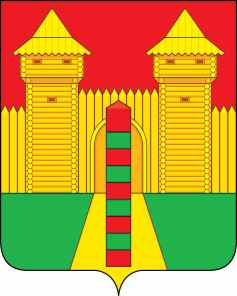 АДМИНИСТРАЦИЯ  МУНИЦИПАЛЬНОГО  ОБРАЗОВАНИЯ «ШУМЯЧСКИЙ   РАЙОН» СМОЛЕНСКОЙ  ОБЛАСТИПОСТАНОВЛЕНИЕот 15.11.2023г. №_529_______        п. Шумячи В  соответствии с Федеральными  законами от 06.10.2023 года  №131-ФЗ «Об общих принципах организации местного самоуправления в Российской Федерации, от 27.07.2010 года №210-ФЗ «Об организации предоставления государственных и муниципальных услуг», от 30.12.2020 №509 -ФЗ «О внесении изменений в отдельные законодательные акты Российской Федерации», Уставом Администрации муниципального образования «Шумячский район» Смоленской области, Уставом Шумячского городского поселения  Администрация муниципального образования «Шумячский район» Смоленской области	П О С Т А Н О В Л Я Е Т:          Внести в Административный регламент предоставления муниципальной услуги «Выдача разрешений на право вырубки зеленых насаждений», утвержденный постановлением Администрации муниципального образования «Шумячский район» Смоленской области от 18.09.2023 №427 следующее изменение:          1. В пункте 7.1. Срок предоставления муниципальной услуги слова «17 рабочих дней» заменить на слова «10 рабочих дней».      2. Настоящее постановление вступает в силу со дня его подписания.Глава муниципального образования«Шумячский район» Смоленской области                                      А.Н. ВасильевО внесении изменений в Административный регламент предоставления муниципальной услуги «Выдача разрешений на право  вырубки зеленых насаждений», утвержденный постановлением Администрации муниципального образования «Шумячский район» Смоленской области от 18.09.2023 №427  